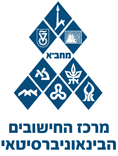 מרכז החישובים הבינאוניברסיטאינספח 0.11 - תבנית להגשת הצעהמכרז פומבי מס' 1/2020מכרז פומבי מס' 1/2020גלופת מענה המציעאספקה ותחזוקה של ציוד לשדרוג הנתבים ברשת אילן-2תוכן העניינים1.	יעדים, מטרות והליכים	32.	SOW – תיחום	32.7	ערכים מוספים	33.	שוטף	34.	שדרוג הנתבים	34.4	צוות הספק	34.4.1	הכשרה והיקף פעילות	3יעדים, מטרות והליכיםעל הזוכה במכרז לעמוד בכל היעדים והמטרות המפורטים להלן ולקיים את כל הדרישות וההליכים  המפורטים בפרקים 1 עד 5 [כולל] של המכרז.SOW – תיחוםערכים מוספיםמענה המציע:המציע יפרט שירותים נוספים אשר בכוונתו לכלול בהצעתו במסגרת התמורה וללא עלות נוספת. לדוגמא: הדרכות נוספות, תחזוקה מונעת שאינה כלולה במסגרת תחזוקת יצרן, טיוב המערכת וכדומה. צוות בדיקת האיכות יחליט באם השירות המוצע אכן מהווה ערך מוסף וינקד בהתאם לכך את הצעת המציע עבור סעיף זה.שוטףשדרוג הנתביםצוות הספקהכשרה והיקף פעילותעל המציע למלא את הטבלה הבאה הנוגעת למידת ההכשרה, והיקף הפעילות הנוכחית שלו בישראל. #נושאמספרמספר מוסמכים CCIE מוצבים בישראלמספר מוסמכים JNCIE מוצבים בישראלמספר טכנאים איזור חיפהמספר טכנאים איזור תל-אביבמספר טכנאים איזור ירושליםמספר טכנאים איזור באר שבעמספר לקוחות בשירות עם נתבי Cisco מדגם ASR1009-Xמספר לקוחות בשירות עם נתבי Juniper מדגם MX204/MX240מחזור מכירות של המציע בגין נתבים ומתגים של היצרן המוצע מכירת מוצרים + שירותים